PRC Payment Status Report Submitted Versus Paid ReportPRC Payment Status Report Submitted Versus Paid – Input screen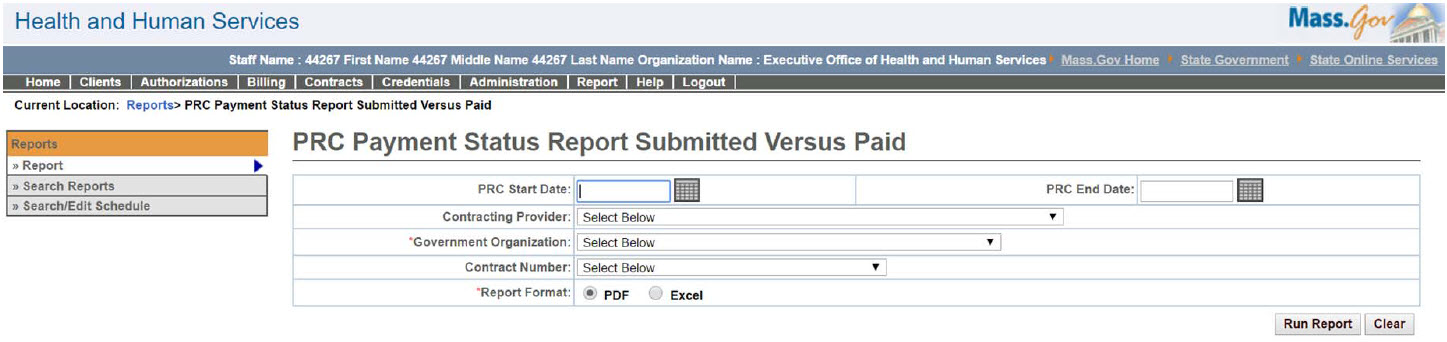 PRC Payment Status Report Submitted Versus Paid – Output screen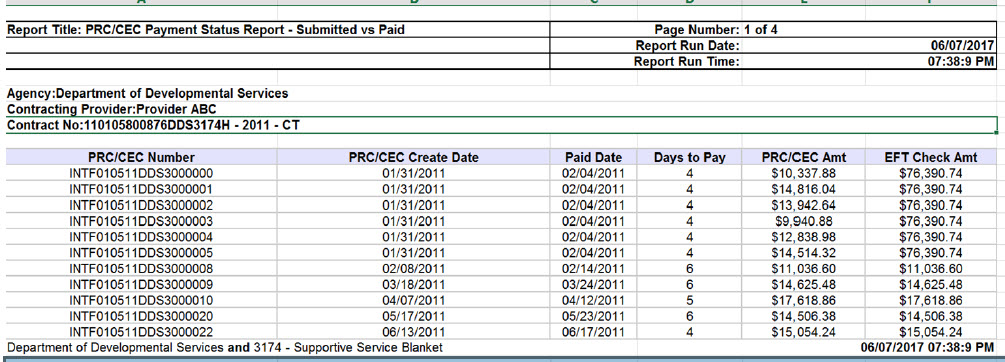 Report Description Provides payment dates for PRCs  to show lag time between submission and payment. Report BenefitHelps a user to analyze if payments are being done in a timely manner.Required ParametersGovernment OrganizationReport Format SchedulingYes Agency RolesCR Reports, UR ReportsProvider RolesContract and Payment Reviewer Operation RolesN/AThis information is provided by the Virtual Gateway within Health and Human Services.